АДМИНИСТРАЦИЯ БОРИСОВСКОГО СЕЛЬСКОГО ПОСЕЛЕНИЯ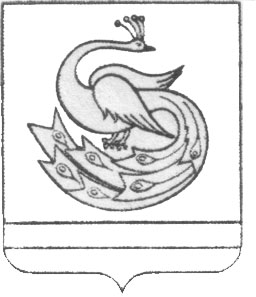 ПЛАСТОВСКОГО МУНИЦИПАЛЬНОГО РАЙОНАП О С Т А Н О В Л Е Н И Е«___»______________2016 г.                                                             № О мерах по охране населённых пунктов Борисовского сельского поселенияот лесных пожаров в 2016 году        В соответствии с Федеральными законами от 21.12.1994 № 69-ФЗ «О пожарной безопасности» от 21.12.1994 № 68-ФЗ «О защите населения и территорий от чрезвычайных ситуаций природного и техногенного характера», от 06.10.2003 №131-ФЗ «Об общих принципах организации местного самоуправления в Российской Федерации» ПОСТАНОВЛЯЮ:     1. Утвердить:     - Положение об оперативном штабе по предупреждению и ликвидации последствий от природных  пожаров на территории Борисовского сельского поселения согласно приложению 1;     – состав оперативного штаба по предупреждению и ликвидации последствий от природных  пожаров на территории Борисовского сельского поселения согласно приложению 2;     - план мероприятий администрации Борисовского сельского поселения по подготовке населённых пунктов к пожароопасному сезону согласно приложению 3;     - схему связи и оповещения в случае возникновения лесных пожаров согласно приложению 4;     - список абонентов на случай чрезвычайных ситуаций при возникновении лесных пожаров согласно приложению 5.     - план эвакуации жителей Борисовского сельского поселения при угрозе лесных пожаров согласно приложению 6.     2. Постановление №15 от 02.04.2015г. признать утратившим силу.     3. Контроль исполнения постановления возложить на специалиста Борисовского сельского поселения Запьянцеву Л.Н.Глава Борисовскогосельского поселения                                                    А.С.Фролов                                                                                           Приложение 1 к постановлению                                                                                  администрации Борисовского                                                                                                             сельского поселения                                                                                 от                    .2016 № _____Положениеоб оперативном штабе по предупреждению и ликвидации последствий от природных  пожаров на территории Борисовского сельского поселения(далее – Положение)I. Общее положение     1.1.Оперативный штаб по предупреждению и ликвидации последствий от природных  пожаров на территории Борисовского сельского поселения (далее – оперативный штаб) – временный орган  управления, действующий в пожароопасный сезон и специально уполномоченный решать задачи по предупреждению лесных пожаров, организации взаимодействия при тушении природных пожаров.    1.2.Целью деятельности штаба является принятие оперативных мер  и координация действий органов местного самоуправления, учреждений, осуществляющих управленческие функции в сфере  лесных отношений и функции, направленные  на тушение лесных пожаров, лесопользователей, предприятий и организаций, привлекаемых  к тушению лесных пожаров.     1.3.В своей деятельности оперативный штаб руководствуется Конституцией Российской Федерации, федеральными законами, указами и распоряжениями Президента Российской Федерации, постановлениями и распоряжениями Правительства Российской Федерации, законами Челябинской области, постановлениями и распоряжениями Губернатора Челябинской области, администрации Пластовского района, администрации Борисовского сельского поселения, а также Положением.II. Основные задачи оперативного штабаОсновными задачами  оперативного штаба являются:     2.1.Организация взаимодействия органов местного самоуправления, учреждений, осуществляющих управленческие функции в сфере лесных отношений и функций, направленные на тушение лесных пожаров, лесопользователей, предприятий и организаций, привлекаемых к тушению лесных пожаров.      2.2.Осуществление контроля и сбор информации о готовности сил и средств, привлекаемых для тушения природных пожаров.      2.3.Организация  и осуществление контроля за противопожарной обстановкой, реагирование при угрозе лесных пожаров населенным пунктам или объектам экономики, расположенным на территории Борисовского сельского поселения.III. Основные функции  оперативного штаба     3.1. Сбор информации о пожарах в лесу.     3.2. Информирование населения о противопожарной обстановке, о соблюдении правил пожарной безопасности и ответственности за нарушения.     3.3. Реагирование на экстренные ситуации при угрозе лесных пожаров населенными пунктами или объектами экономики, расположенным на территории сельского поселения.     3.4. Взаимодействие с органами власти, службами и организациями.     3.5. Мониторинг текущей обстановки с пожарами.     3.6. Выработка решений, которые оформляются протоколами.     3.7. Ведение соответствующей документации.     3.8. Представление отчетов в вышестоящий орган (штаб района).     3.9. Контроль за исполнением решений оперативного штаба.IV.Организация работы      4.1. Руководство работой оперативного штаба осуществляет руководитель оперативного штаба, он же председатель комиссии по предупреждению пожарной безопасности поселения.     4.2. Заседания штаба проводятся ежедневно или по решению руководителя оперативного штаба.     4.3. Члены штаба имеют право запрашивать и получать информацию о лесных пожарах.     4.4. Организационное обеспечение работы возлагается на специально уполномоченного по делам ГО и ЧС администрации поселения.    4.5. На заседания оперативного штаба, кроме постоянных членов, могут приглашаться специалисты различных служб и организаций.    4.6.Все заседания штаба подлежат протоколированию.    4.7.Заседания штаба считается легитимным, если на нем присутствует более половины её постоянных членов.    4.8.При возникновении спорных ситуаций или разногласий мнений решение остается за руководителем штаба.                                                                             Приложение 2 к постановлению                                                                               администрации Борисовского                                                                                   сельского поселения                                                                                 от                    .2016 г.  №  Составоперативного штаба по предупреждению и ликвидации последствий от природных  пожаров на территории Борисовского сельского поселенияЗапьянцева                                 - специалист  поселения,Любовь Николаевна                   начальник штаба;                     Члены комиссии:Щеголев                                    - мастер Борисовского участка ООО «РУК» Виктор Викторович                                      (по согласованию)Дускулов                                   - начальник ПХС-3 с.В-СанаркаНургалей ГалимжановичСысоев                                      - начальник Борисовского участкаЮрий Александрович                ООО « Водоснабжение»Стафеев                                    - начальник пожарной части с.Борисовка;Виктор Иванович                      (по согласованию)Ходырев                                   - лесничий Верхне-Санарского лесничестваСергей ПетровичНагаев                                      - лесничий Верхне-Санарского лесничестваЮрий Михайлович                                                                             Приложение 3 к постановлению                                                                                администрации Борисовского                                                                                    сельского поселения                                                                                  от               . 2016 г.  № План мероприятийадминистрации Борисовского сельского поселенияпо подготовке к пожароопасному сезону 2016 года                                                                              Приложение 5 к постановлению                                                                                администрации Борисовского                                                                                     сельского поселения                                                                                       от                 . 2016     № Планэвакуации жителей Борисовского сельского поселения при угрозе лесных пожаров№пНаименование мероприятияСроки исполненияИсполнитель1Подготовка и проведение заседаний комиссии по предупреждению и ликвидации чрезвычайных ситуаций и обеспечению пожарной безопасности Борисовского сельского поселения До 01.04.2016специалист поселенияЛ.Н.Запьянцева2Организовать работу по составлению паспортов пожарной безопасности населенного пункта с.Верхняя СанаркаДо 25.03.2016специалист поселенияЛ.Н.Запьянцева3Откорректировать планы эвакуации населения, материальных  и культурных ценностей при чрезвычайных ситуациях природного и техногенного характера	До 01.04.2016специалист поселенияЛ.Н.Запьянцева4Принять дополнительные меры по защите населенных пунктов  и объектов , расположенных в лесных массивах  или непосредственной близости от них: организовать работу по устройству минерализованных полос, наружного противопожарного водоснабжения, обеспечение первичными средствами пожаротушения и телефонной связью	Апрель  - Сентябрьспециалист поселенияЛ.Н. Запьянцева5Организовать проверки противопожарного состояния населённых пунктов поселенияДо 10.05.2016специалист поселенияЛ.Н. Запьянцева,старосты населенных пунктов6Организовать ревизию и снос бесхозяйных ветхих строенийпостоянноспециалист поселенияЛ.Н. Запьянцева7Провести тренировки по эвакуации населения в населенных пунктах поселения, подверженных угрозе от лесных пожаровМайспециалист поселения Л.Н. Запьянцева8Организовать проверки состояния  и привести в готовность средства пожаротушения в населённых пунктах поселения (пожарные водоемы, мотопомпы, пожарно – техническое вооружение  и т.д.)До 01.05.2016специалист поселения Л.Н. Запьянцева9Организовать работу по очистке территории от горючего мусора, горельника бурелома и т.д. по периметру населенных пунктов поселенияДо 15.05.2016специалист поселения Л.Н. Запьянцевастаросты населённых пунктов10Провести проверку состояния пожарных водоёмов с составлением актов проверок. Информацию предоставить главе поселения. При наличии недостатков, принять меры к устранениюДо 01.05.2016специалист поселения Л.Н. Запьянцеваначальник пожарной части с.БорисовкаВ.И.Стафеев11Проводить разъяснительную работу о приведении жилых домов и придомовых территорий  в пожаробезопасное состояниеМай - сентябрьИнструктор по пожарной безопасностиЕ.Ю.Букреевастаросты населённых пунктов12Провести инструктаж с населением по соблюдению пожарной безопасности в лесах.До 01.06.2016Инструктор по пожарной безопасностиЕ.Ю.Букреевастаросты населённых пунктов13Организовать и провести тренировки добровольных пожарных дружин совместно с работниками Пожарной части – 248 с. Борисовка по тушению пожаров в прилегающих лесных массивахДо 01.06.2016начальник пожарной части с.БорисовкаВ.И.Стафеевстаросты населённых пунктов14Отработка действий населения по сигналу «Внимание пожар»До 15.05.2016специалист поселенияЛ.Н. Запьянцева15При  возникновении (распространении) природного пожара на расстоянии  от населенных пунктов поселения мобилизовать население и добровольных пожарных для защиты данного населенного пунктаПо факту в течении пожароопасного периодаспециалист поселенияЛ.Н. Запьянцева16Разработать и утвердить схемы эвакуации жителей в случае угрозы лесного пожараДо 20.04.2016специалист поселенияЛ.Н. Запьянцева17Заключить договоры с транспортными предприятиями для эвакуации населения в случае угрозы лесного пожараДо 20.04.2016специалист поселенияЛ.Н. ЗапьянцеваНаименование населенного пунктаКоличество жителейМесто эвакуацииНеобходимость в транспортных средствахс. Верхняя Санарка500 челс. В-Санаркаразмещение в В.Санарской МКОУ СОШ  № 18 3 автобуса